 	Godsta gård 160216

Kvällen fokus: Nästa utvecklingssteg i Gideå.

Bakgrund:	Genomförda projekt i bygden	-Fiber (Gideå fiber)
 				-Butikens uppstart (Gideåbygdens   
  				  ekonomiska förening)
 				-Macken 2015 (Gideåbygdens   
  				  ekonomiska förening)
 				-Leader projekt (Butiken, salutorget, 				  scenen, boende, marknadsföring(radio), 
 				  närarbetsplatser)
  				
  	Lokal utvecklingsplan: 		- Första Lokala utvecklingsplanen   
  				   genomfördes 140412
 				- Uppföljningen gjordes 140917
 	*”Ny Projektidé på gång ”

”Problem” i Gideå: 
Lokala utvecklingsplaner gjordes 2014 där flera insatsområden framkom. För att bekräfta att delar av dessa insatsområden fortfarande är aktuella 2016, samt att lägga en djupare förankringsgrund till den framkomna projektidén, jobbade vi under mötet utifrån ”problem” i Gideå som sedan kan vändas till möjligheter.
”Problem” som framkom i processen, se nedan, de gul markerade finns även med i den nya projektidén, de gröna är nya betydande ”problem”. 





















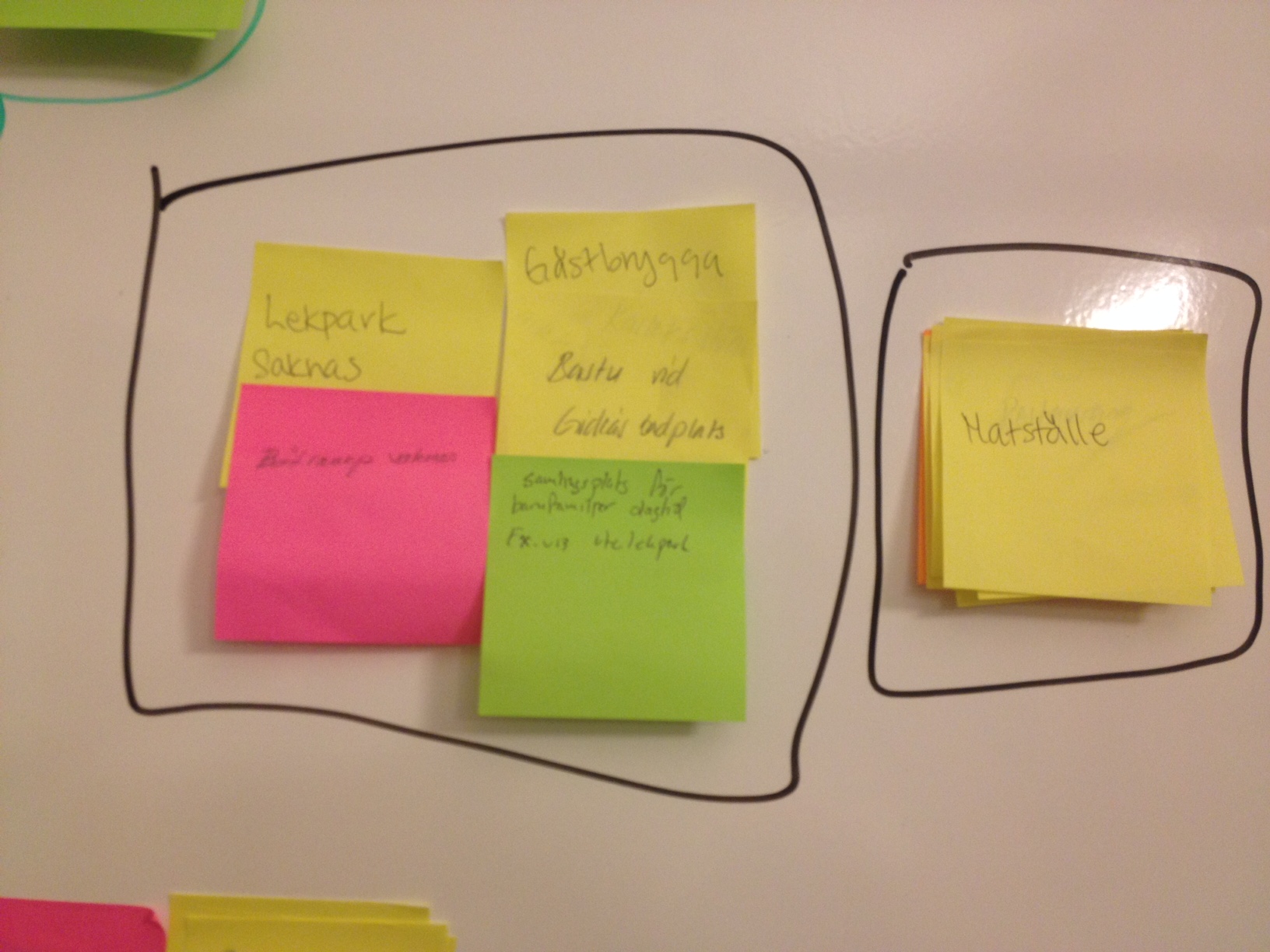 Närvarolista:
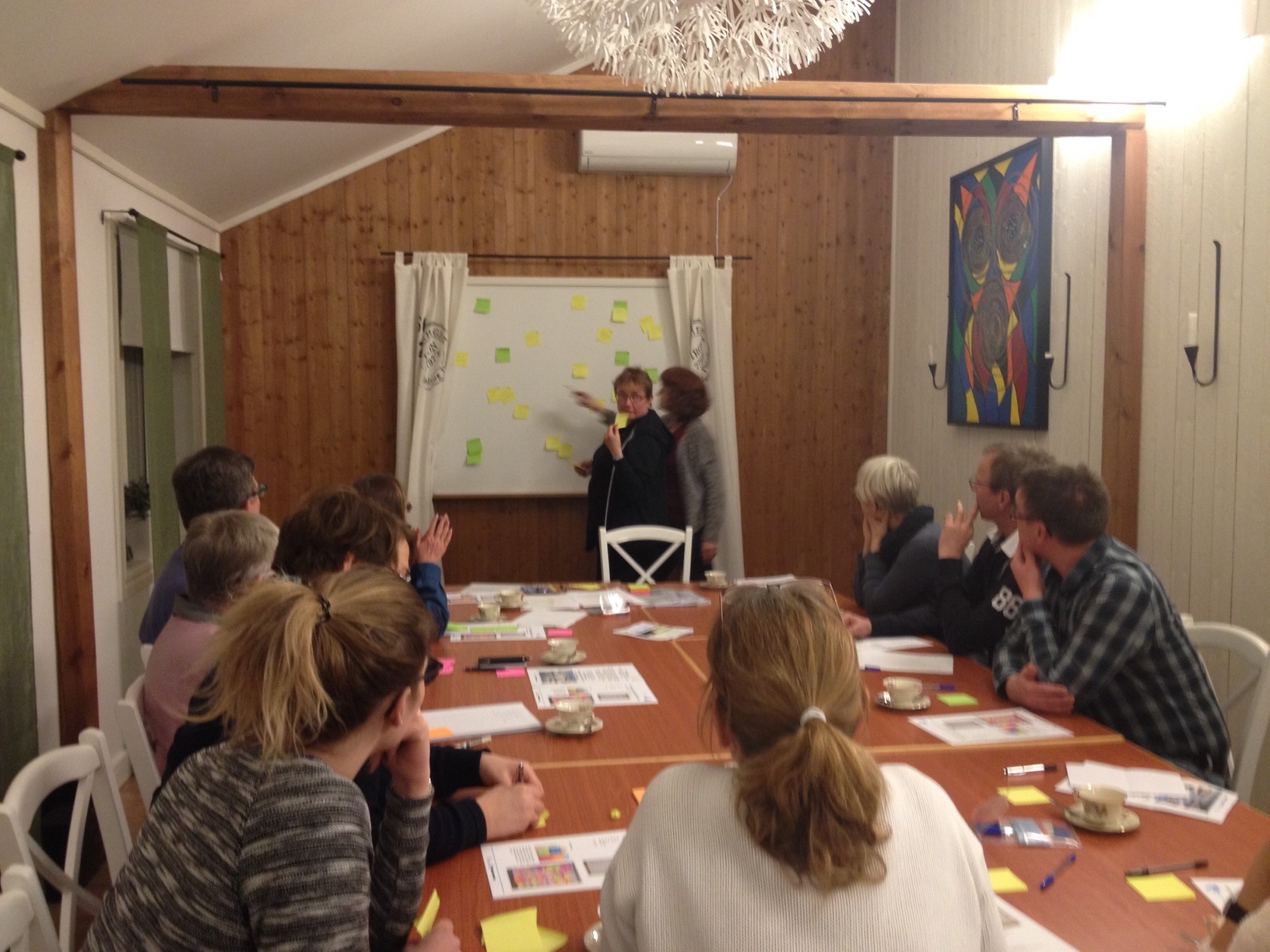 Utifrån projektidé, LUPar, ”Problem” process, listat upp antal aktiviteter/insatsområden, en levande tabell med prioriteringar, finansiering mm åskådliggörs.
För ett attraktivare Gideå att leva, verka och besöka.

Ett litet samhälle i Örnsköldsviks kommun, där inflyttning av bla barnfamiljer skapat babyboom. Samt att under 2015 öppnades ett närliggande asylboende, gett effekten att bygdens invånarantal ökat med 90%.

Gideå har 30 km till Örnsköldsviks stad, ca 25 km till de två närmaste serviceorterna i Örnsköldsviks kommun, Björna och Husum. Varvid Husum ligger vid Europa väg 4 (E4), samt har Resecentrum för Botniabanan. Örnsköldsviks Airport ligger ca 10 km från Gideå centrum, vilket gör att man är endast har 50 minuter till Arlanda flygplats.

Syfte: Att fortsätta utveckla Gideå samhälle till en attraktivare plats att leva, verka och besöka, detta genom att knyta samman samhällsfunktionerna med naturresurserna i område.

Mål:		Delar utav tabellen ovan
 		Skapa sysselsättning genom besöksnäring och restaurang mm.


Möjligheter:		LEADER höga kusten:  	Insatsområde: Attraktiva boende och  
   				besöksmiljöer
  				http://leaderhogakusten.se/  		Världsklass:   		Utveckla ett attraktivt utbud, 
 				Nyttja potentialen hos äldre  					 http://www.ornskoldsvik.se/varldsklass 
   		Länsstyrelsen: 	Investeringsmedel bryggor, 
 				Pär L 0611-349165	
  		Arvsfonden: 		
  	
  		
 		Örnsköldsviks kommun: 	Trafik och park
   				Generationsmötesplats:
 				En ny utredning är på gång (nuvarande 
 				utredning är från 2010) 
 				ev. är Gideå tänkbar ort för  					Generationsmötesplats 2017 enligt Anna-
   				Sofia. Hon tar direkt dialog med Hubinett.
 				Anna-Sofia Malmström 
 				073-2710242
 		
  		Västernorrlands idrottsförbund:	
 				Niklas Lundberg
  				Örnsköldsvik
 				010-476 48 59
 				Mats Hamberg
 				Distriktschef Västernorrland 					060-59 42 01	
 				
   				Idrottslyftet, Anläggningar
http://www.rf.se/Distrikt/VasternorrlandsIdrottsforbund/Undermeny/Fokusomraden/Anlaggningar/				Idrottslyftet, Idrott och integration
	http://www.rf.se/Distrikt/VasternorrlandsIdrottsforbund/Undermeny/Fokusomraden/ Idrottochintegration/ 		Integration:  		Bygden ökat med 90% under 2015 bla på 
 				grund av närliggande asylboende.

  		Naturen: 		Skallberget med grottorna, Gissjön


Koppla mot: 	RUS, Regional utvecklingsstrategi i Västernorrland 	http://www.lansstyrelsen.se/vasternorrland/SiteCollectionDocuments/Sv/publikationer/planeringsunderlag/2011/regional-utvecklingsstrategi-for-vasternorrlands-lan-2011-2020.pdf
 	Landsbygdsstrategi Örnsköldsvik:  	http://www.ornskoldsvik.se/download/18.18f17057146f9d173c23746/1404379193044/landsbygdsstrategi_8+Lag.pdf
  	LUP:ar 1 & 2: Från 2014  	Bygd och stad i balans 2.0	Närarbetsplats, Växtplats, nyskapande    
   			överenskommelser, BYGDSAM
 			http://www.ornskoldsvik.se/landsbygdAktivitetsplan:NamnRepresenterarmailBengt RönnqvistStiftelsen Gideågårdeninfo@gideagarden.seHans-Göran SjölundStiftelsen Gideågården, Gideå fiberhgs40306@telia.com Catrin SjölundGideå trädgårdsföreningkia40306@telia.com Karin ErikssonFöretagare Biodlingkarin.grubba@telia.com Jonas VallinGideå IKwallin80@hotmail.com Maud KarlströmFöretagare naturcamping, Sörgissjö intresseföreningmkarlstrom7@gmail.com Elin KarlströmFöretagare naturcamping, Sörgissjö/Sönnersta intresseföreningkarlstromelin@gmail.com Marita SjöbergGideåbygdens ekonomiska för.marita.sj@telia.com Gun RönnqvistBoendegruppentore.ronnqvist@hotmail.com Tore Rönnqvist Gideåbygdens ekonomiska för.tore.ronnqvist@hotmail.comAnn-Christine S. HolmlundGideåbygdens ekonomiska för.godsta.gard@telia.com Ann-Catrin ZackrissonBygd och stad i balansinfo@tidlosating.se Åsa RinglövBygd och stad i balansasa@ringlov.se AktivitetInvesteringSamarbets-
parterFinansiär ÖvrigtMatställe /Restaurang/CaféGideåväven, fastighetsägareLeader Högakusten
kolla Länsstyrelsen*Utbyggnad på butiken för café
*Nybyggnad
*Befintliga byggnader* GideågårdenGång och cykelväg genom centrala GideåKommunenUpprustning av kärleksstigen
ProstinnansparkSkolan
Trädgårdsföreningen
Bygdegårdsföreningen
Kyrkan/stiftetMarkägareLeader Högakusten
Världsklass, ta till vara på äldrebefolkning
Förlängning av kärleksstigen till FlärkuddenAlla
Skolan
TrädgårdsföreningenMarkägareLeader HögakustenBastu vid badplats / KärleksstigenBastuBygdegårdsföreningenLeader HögakustenUte/naturgym efter el. invid kärleksstigenUtegymBygdegårdsföre/Gym kommite´.
Gideå IKLeader HögakustenNaturcamping
FlärkeuddenMarkägare
Jordbruksföretag
Leader HögakustenEv. kolla med kommunen om sanering Båtbrygga/gästbrygga samt (ev båtsättningsramp)Fiskevårdsområdet
Markägare
Länsstyrelsen ansvarig bryggor 
Världsklass, ta till vara på äldre befolkningFörbättrad service till camping med bla. latrintömning vid Gideågårdens bef. husvangsplatserStiftelse Gideågården
Bygdegårdsföreningen

Leader HögakustenAllaktivitets plan för fotboll och innebandy (konstgräs), ishockeyStiftelse Gideågården
Gideå IK
-Länsstyrelsen 
Fritids- och idrottsanläggningar
- Västernorrland idrottsförbund
-Världsklass Örnsköldsvikhttp://www.swerink.se/vara-produkter/multisport/woody-multi/Generations mötesplats (ev utökad lekområde skolan)Bygdegårdsförening
Stiftelsen
Skolan
Föräldraföreningen
KommunenÖppna landskapMarkägareLeader Högakusten
VadNärAv vemTillIntresseanmälan
till Leader HögakustenÅsa
BengtLeader Höga kusten
Jenny Edvinsson
Samtal till Västernorrlands idrottsförbund, Idrottlyftet3/5ÅsaVästernorrlands idrottsförbund
Mats Hamberg
Distriktschef Västernorrland 060-59 42 01Samtal med Länsstyrelsen ang bryggor3/5ÅsaLänsstyrelsen Västernorrland
Pär L 0611-349165Uppföljande samtal med Trafik och Park. Ang. Generationsmötesplats3/5ÅsaÖrnsköldsvik kommun
Anna-Sofia Malmström
073-2710242Sammankalla lokala
samarbetspartners10/5
18,30-20BengtGideågårdenKolla med markägareBengtNy offert AllaktivitetsrinkBengtSamtal Världsklass
incheckningÅsa